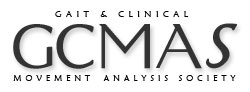 Instructions for POSTER Presentations2017 Meeting, University of Utah at the University Guest House and Conference Center, Salt Lake City, UTSchedule of Poster SessionsThe schedule of poster sessions is available on the conference abstract website. Poster numbers can be found on in the program. Please note your poster number as it is the location of your poster display board.There are 2 poster sessions with expected attendance by presenters: Session #1 on Wednesday from 9:30 - 11:00 am (odd numbered poster presenters)Session #3 on Thursday from 9:30 - 11:00 am (even numbered poster presenters)At least one author should be available to talk with attendees during the assigned poster session. It is not expected that presenters be at their poster for Sessions #2 and #4.Poster DimensionsTotal space for your poster is 48 x 48 inches, therefore recommended size is smaller (such as 46 by 46 inches) or 48 inches wide x 36 inches high for a landscape orientation.For one website for tips on creating an effective poster, see:http://colinpurrington.com/tips/academic/posterdesignPoster Logistics at the Conference VenuePush-pins will be available at the poster boards. Additional materials will be available at the Registration Desk. All unclaimed posters will be discarded after the conference ends.For Poster Sessions:Hang posters beginning: 		Tues 5/23 5:00pmPosters must be hung by:		Wed 5/24 9:00amPosters must hang until:		Thurs 5/25 4:00pmPosters must be removed by:	Thurs 5/25 6:00pm We encourage you to hang up posters as soon as possible to provide the attendees with adequate time to view your poster. Best Poster Award FinalistsFinalists for the GCMAS Best Poster Award will be chosen following the Poster Session #3. 